Inhealthcare Informational Document 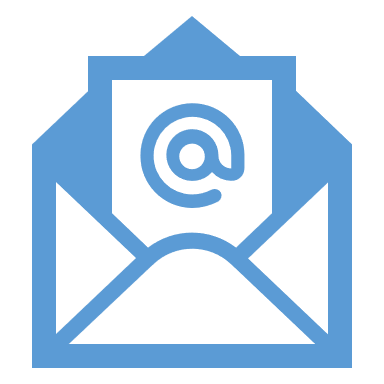 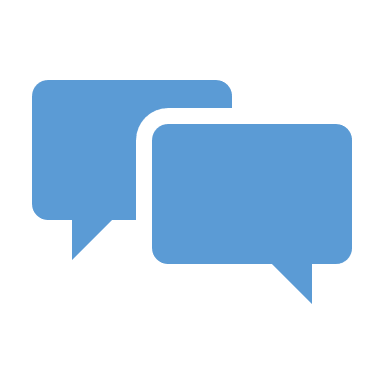 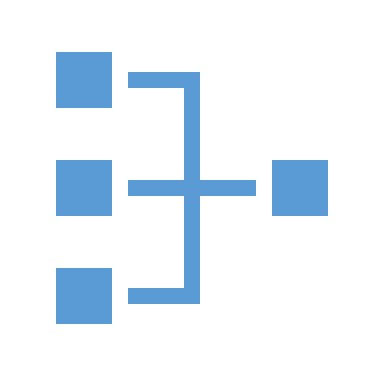 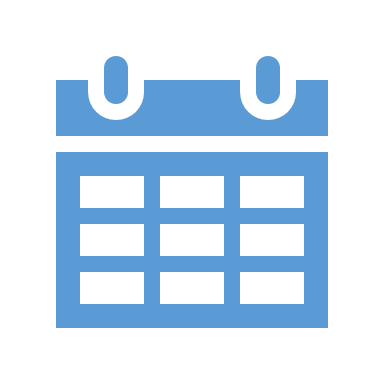 